Paper 5- QuestionsWhat is the area of the  compound shape?75 cm250 cm260 cm2100 cm2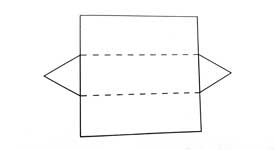 What is the name of the 3-D shape that can be made from this net?Square pyramidTriangular PrismRectangular PrismCube PrismIn a  bag, there are 4 red balls, 5 blue balls and 2 green balls which are identical in all aspects except the colour.  What is the  probability of a ball drawn from the bag being red? 5/114/112/117/11“All the angles in a rectangle and a square are ………………………”Acute angleObtuse angleStraight angleRight angleSimplify    (+3) – (-5)+8-2+2-8Simplify, 15        5                 3        36252.53655Simplify, (-12) × (4)                 (-3) + (5) +24+16-24-16 t is the value of x?80°25°55°105°Using the weighing scale shown in the following figure, what is the value of x?6432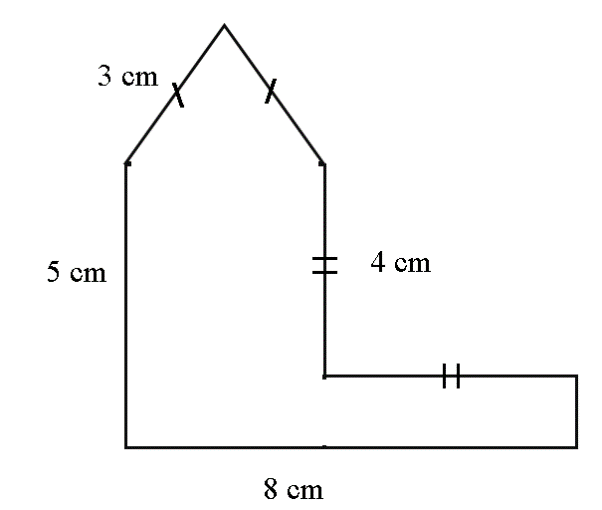 Find the perimeter of the given figure,             24 cm20 cm28 cm228 cmNeed more practice? Why not try our FREE sample Online papers.https://smart-stepz.com/free-learning-resources/